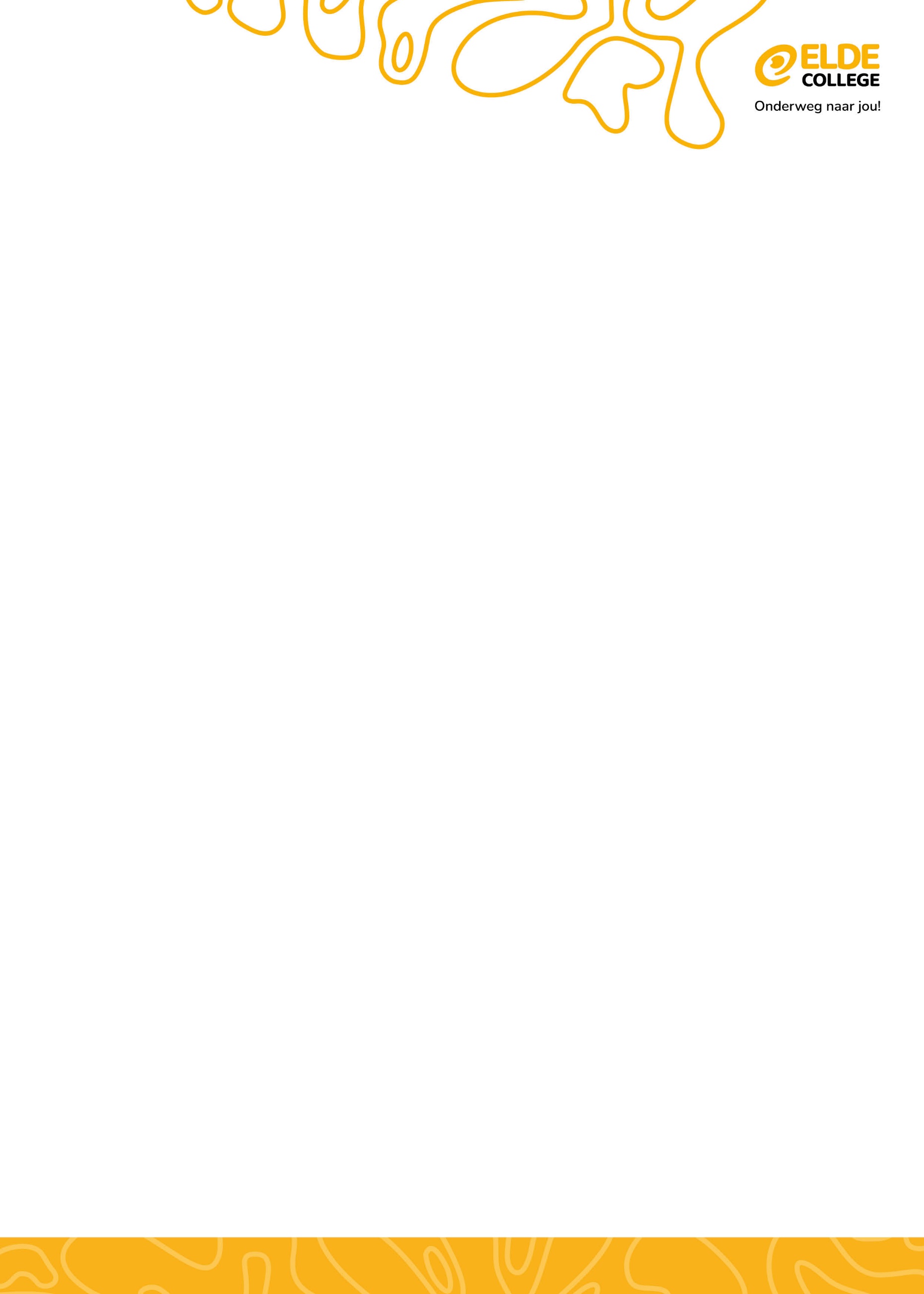 Verklaring accountantIn het kader van een aanvraag voor vakantieverlof artikel 13a, Leerplichtwet 1969VerlofaanvragerVerklaring accountant1 Slechts het gegeven dat gedurende de schoolvakanties een belangrijk deel van de omzet wordt behaald is onvoldoende.Naam en voorlettersAdresPostcode en woonplaatsTel. en e-mailadresBovenstaande aanvrager kan door de specifieke aard van zijn/haar beroep geen vakantieverlof nemen in de voor zijn/haar leerplichtig(e) kind(eren) geldende schoolvakanties.Bij het begrip ‘specifieke aard van het beroep’ bedoeld in artikel 11, onderdeel f, van de Leerplichtwet dient voornamelijk te worden gedacht aan seizoensgebonden werkzaamheden, resp. werkzaamheden in bedrijfstakken die een piekdrukte kennen, waardoor het voor het gezin feitelijk onmogelijk is om in één van de reguliere schoolvakanties twee weken aaneengesloten vakantie op te nemen.Een vakantie in de schoolvakanties zal tot onoverkomelijke bedrijfseconomische problemen leiden1.Ik heb dit formulier naar waarheid ingevuld.
Bovenstaande aanvrager kan door de specifieke aard van zijn/haar beroep geen vakantieverlof nemen in de voor zijn/haar leerplichtig(e) kind(eren) geldende schoolvakanties.Bij het begrip ‘specifieke aard van het beroep’ bedoeld in artikel 11, onderdeel f, van de Leerplichtwet dient voornamelijk te worden gedacht aan seizoensgebonden werkzaamheden, resp. werkzaamheden in bedrijfstakken die een piekdrukte kennen, waardoor het voor het gezin feitelijk onmogelijk is om in één van de reguliere schoolvakanties twee weken aaneengesloten vakantie op te nemen.Een vakantie in de schoolvakanties zal tot onoverkomelijke bedrijfseconomische problemen leiden1.Ik heb dit formulier naar waarheid ingevuld.
Bovenstaande aanvrager kan door de specifieke aard van zijn/haar beroep geen vakantieverlof nemen in de voor zijn/haar leerplichtig(e) kind(eren) geldende schoolvakanties.Bij het begrip ‘specifieke aard van het beroep’ bedoeld in artikel 11, onderdeel f, van de Leerplichtwet dient voornamelijk te worden gedacht aan seizoensgebonden werkzaamheden, resp. werkzaamheden in bedrijfstakken die een piekdrukte kennen, waardoor het voor het gezin feitelijk onmogelijk is om in één van de reguliere schoolvakanties twee weken aaneengesloten vakantie op te nemen.Een vakantie in de schoolvakanties zal tot onoverkomelijke bedrijfseconomische problemen leiden1.Ik heb dit formulier naar waarheid ingevuld.

Naam en voorletters accountant

Handtekening accountant
Datum: ……..-…..…-………….